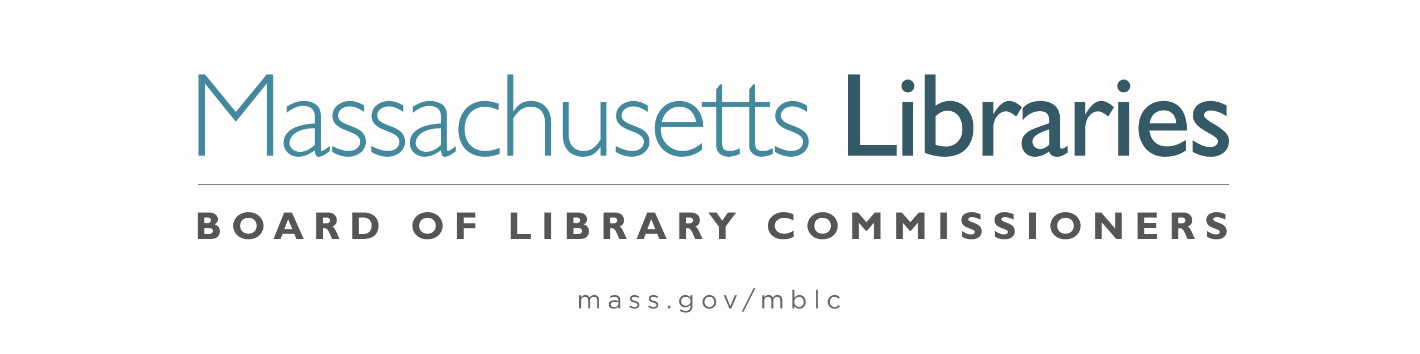 Welcome.  Thank you for attending this meeting of the Massachusetts Board of Library Commissioners.  Please remember that as part of the meeting agenda there is a time at the end of the meeting for public comment.  Should you wish to address the Board during a particular item, please wait to be recognized by the chair.Note: Agenda may include items not reasonably expected 48 hours before the meeting.Thursday, January 5, 2023  10:00 A.M./ Refreshments 9:30 A.M. MBLC Offices, Boston, MA Agenda- Regular Monthly MeetingCall to orderWelcomeRoll Call of CommissionersSpeaker:	Debby Conrad, Chair	                     Approval of Minutes- December 1, 2022 Minutes (ACTION)		 Speaker:	Debby Conrad, ChairChair’s Report							 Speaker:	Debby Conrad, ChairCommissioner Reports					 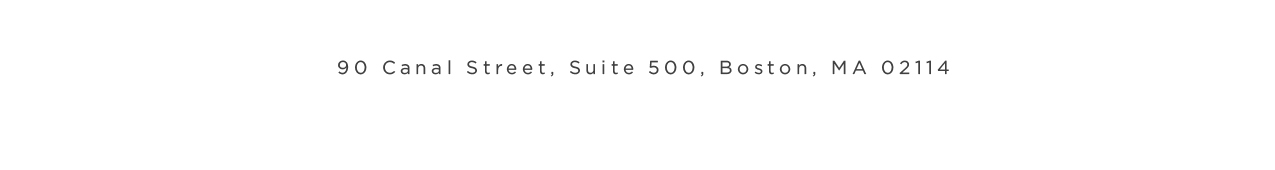 Speaker:	Debby Conrad, ChairDirector’s Report						 Speaker:	James M. Lonergan, Director Legislative ReportSpeaker:	Mary Rose Quinn, Head of State Programs/ Government LiaisonConsideration of appointment to the State Advisory Council on Libraries (SACL) Committee (ACTION)								 Speaker: 	Rob Favini, Head of Library Advisory & Development Consideration of approval of the municipalities meeting the requirements for the FY2023 State Aid to Public Libraries based on eligibility established in FY2023 for the Municipal Appropriation Requirement and in FY2022 for the minimum standards (ACTION) Speaker:	Jen Inglis, State Aid Specialist   Review of municipalities requesting waivers for the FY2023 municipal appropriation requirement in the FY2023 State Aid to Public Libraries Program within the 5% thresholdSpeaker:	Mary Rose Quinn, Head of State Programs/ Government LiaisonPresentation and discussion of the FY2024 Plan of Service and Program and Budget for the Massachusetts Library System and Monthly Report		 Speaker:	Sarah Sogigian, Executive Director  	 	Massachusetts Library System (MLS) Report from the Library for the Commonwealth (LFC)    	 Speaker:	Michael Colford, Director of Library Services      		Boston Public Library (BPL) Public Comment						Old Business 	Adjournment 		Debby Conrad, ChairZoom Meeting Informationhttps://us02web.zoom.us/j/87592314492?pwd=YUNWNUg3eU0vKytDeG9sZ1NTQjJVUT09 Meeting ID: 875 9231 4492/ Passcode: 566176 
Dial in number: (646) 558-8656/ Meeting ID: 875 9231 4492